ПРОЕКТ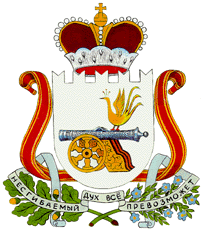 АДМИНИСТРАЦИЯ ПЕЧЕНКОВСКОГО СЕЛЬСКОГО ПОСЕЛЕНИЯПОСТАНОВЛЕНИЕот ______________                                №_____О внесении изменений в Административный регламент Администрации Печенковского сельского поселения по исполнению муниципальной функции «Муниципальный контроль над  обеспечением сохранности автомобильных дорог местного значения муниципального образования Печенковское сельское поселение», утвержденный постановлением Администрации Печенковского сельского поселения от 08.04.2014 №12 (в редакции постановления  Администрации Печенковского сельского поселения  от 11.05.2017 №16)В соответствии с Федеральным законом от 26. 12.2008 г. N294-ФЗ «О защите прав юридических лиц и индивидуальных предпринимателей при осуществлении государственного контроля (надзора) и муниципального контроля», Устава муниципального образования Печенковское сельское поселение (новая редакция), Администрация Печенковского сельского поселенияПОСТАНОВЛЯЕТ:1. Внести в Административный регламент Администрации Печенковского сельского поселения по исполнению муниципальной функции «Муниципальный контроль над  обеспечением сохранности автомобильных дорог местного значения муниципального образования Печенковское сельское поселение», утвержденный постановлением Администрации Печенковского сельского поселения от 08.04.2014 №12 (в редакции постановления  Администрации Печенковского сельского поселения от 11.05.2017 №16) следующие изменения: 1) пункт 2.2.2 дополнить абзацами следующего содержания:«- Управлением Федеральной службы государственной регистрации, кадастра и картографии по Смоленской области (Управлением Росреестра по Смоленской области);-филиалом Федерального государственного бюджетного учреждения «Федеральная кадастровая палата Федеральной службы государственной регистрации, кадастра и картографии» по Смоленской области (филиал ФГБУ «ФКП Росреестра» по Смоленской области);- Ространснадзором;-  межрайонной ИФНС России  по Смоленской области.»;2)  пункт 3.1 изложить в следующей редакции:  «-организация, проведение плановой проверки и запрос необходимых документов в рамках межведомственного взаимодействия;	- организация, проведение внеплановой проверки и запрос необходимых документов в рамках межведомственного взаимодействия;- оформление результатов проверки;- принятие мер при выявлении фактов нарушений»;3) название пункта 3.2 изложить в следующей редакции:		«3.2. Организация и проведение плановой проверки и запрос необходимых документов в рамках межведомственного взаимодействия».4) дополнить пунктом 3.2.7 следующего содержания:«3.2.7. В ходе подготовки к проведению плановой проверки, специалист Администрации в чьей должностной инструкции закреплены данные обязанности, запрашивает в рамках межведомственного взаимодействия следующую информацию (документы): - сведения, содержащиеся в Едином государственном реестре недвижимости в виде выписки из Единого государственного реестра недвижимости на объект недвижимости;- сведения из реестра лицензий на право осуществления деятельности по перевозке пассажиров автомобильным транспортом, оборудованным для перевозок более 8 человек (за исключением случая, если указанная деятельность осуществляется по заказам либо для обеспечения собственных нужд юридического лица или индивидуального предпринимателя);- выписка из Единого государственного реестра юридических лиц (получение кратких сведений из Единого государственного реестра юридических лиц по индивидуальному налоговому номеру, основному государственному регистрационному номеру); - выписка из Единого государственного реестра индивидуальных предпринимателей (получение кратких сведений из Единого государственного реестра индивидуальных предпринимателей по индивидуальному налоговому номеру, основному государственному номеру).».5) название пункта 3.3 изложить в следующей редакции:«3.3.Организация и проведение внеплановой проверкии запрос необходимых документов в рамках межведомственного взаимодействия».6) дополнить пунктом 3.3.8 следующего содержания:«3.3.8. В случае необходимости ходе внеплановой подготовки к проведению проверки специалистАдминистрации, в чьей должностной инструкции закреплены данные обязанности, запрашивает в рамках межведомственного взаимодействия следующую информацию (документы): - сведения, содержащиеся в Едином государственном реестре недвижимости в виде выписки из Единого государственного реестра недвижимости на объект недвижимости;- сведения из реестра лицензий на право осуществления деятельности по перевозке пассажиров автомобильным транспортом, оборудованным для перевозок более 8 человек (за исключением случая, если указанная деятельность осуществляется по заказам либо для обеспечения собственных нужд юридического лица или индивидуального предпринимателя);- выписка из Единого государственного реестра юридических лиц (получение кратких сведений из Единого государственного реестра юридических лицпо индивидуальному налоговому номеру, основному государственному регистрационному номеру); - выписка из Единого государственного реестра индивидуальных предпринимателей (получение кратких сведений из Единого государственного реестра индивидуальных предпринимателей по индивидуальному налоговому номеру, основному государственному номеру).».2. Данное постановление вступает в силу со дня подписания Главой муниципального образования Печенковское сельское поселение и подлежит обнародованию в местах, предназначенных для обнародования нормативных правовых актов и  размещению на официальном сайте  муниципального образования Печенковское сельское поселение   в  сети «Интернет».Глава муниципального образования                                                                       Печенковское сельское поселение 						Р.Н.Свисто